УРОК  УКРАЇНСЬКОЇ  МОВИ  2  КЛАСУрок-гра:«Мовна лабораторія». Тема:   Урок з розвитку зв΄язного мовлення. Правильна  вимова й написання слова заєць.Мета : закріплювати навички визначення кількості складів у словах, робити звуко-буквений аналіз слів; вправляти у правильній вимові і правильному написанні слова заєць; розвивати вміння складати речення,  послідовно висловлювати свої думки; поповнювати словниковий запас; розвивати творчий потенціал учнів, логічне мислення, мовленнєві здібності, фантазію; виховувати любов до української мови, природиОбладнання:  презентація, паперові сніжинки зі словами, картонні кошики, картки «Ввічливі слова»,  музичний супровід, іграшковий мікрофон.Хід урокуОрганізація класу до уроку. «До нас гості завітали»Встаньте, діти, всі рівненько,Привітаємось гарненько.«Добрий день!»Зараз сядуть всі дівчатка,А за ними і хлоп'яткаДіти, в народі кажуть, що добрий гість- дому радість. Гадаю, що ви раді гостям. Із задоволенням покажете свої старання і уміння.II Повідомлення теми і завдань уроку.  -Сьогодні я запрошую вас у подорож до казкового лісу великої країни, яку знають всі відтоді, як починають говорити. Але для цього треба розгадати кросворд.1 Як називається розділовий знак, який можна поставити в середині речення? (Кома)2 На яке питання відповідають слова кіт, білка, заєць? (Хто?)3 За допомогою голосу або шуму та голосу утворюються …. (звуки)4 Що допомагає переносити слова із рядка в рядок? (склади)-До якої країни я вас запрошую? (У країну з назвою «Мова» ) - Хто мешканці цієї країни? (Слова)-Ну що б здавалося, слова? Слова та голос — бiльш нiчого. А серце б'ється- ожива, Як їх почує ...            ( Т. Г. Шевченко)-  Ця країна цiкава i чудова. Щоб до неї потрапити що вміти? ( читати, дiлити слова на склади, чути i позначати звуки, висловлювати свої думки, з'єднувати слова у речення, уважно слухати).- А ще - допомагати один одному.В  цій країні є лабораторія, у якій досліджують слова. Тобто ми перетворюємось на науковців.Каліграфічна хвилинка-А для того, щоб вирушити в подорож, розгорніть  зошити і запишіть коли ми проводимо подорож ( число і місяць) і де проводимо подорож? (в класі)- Тому пишемо «Класна робота».Протягом всієї подорожі за нашим письмом у зошиті буде спостерігати Володарка Каліграфія.-Ось ми напишемо велику и маленьку букву  З  з-А також з'єднання: нижнє, середнє, верхнє. за     зе     зв-Які слова починаються на букву « з »?1 Робота над загадкою-А щоб  узнати моє слово, юні науковці, відгадайте загадку. Довгі вуха, куций хвістНевеличкий сам на зріст.Він сховався під ялинку,Має там свою хатинку.(заєць)Які слова допомогли відгадати загадку?Яким одним словом можна занімити слова«довгі вуха», «куций хвіст»? (довговухий, куцохвостий)2 Цікавий світ природи-Скажіть, що ви знаєте про зайчика?Заєць може стрибати на кілька метрів, бо задні лапи в нього удвічі довші за передні. Дуже допомагають зайцеві і його вуха. Окремо одне від одного вони можуть повертатися на всі боки.А коли тікає, то не озираючись, все бачить навіть позаду себе. Так хитро розташовані в нього очі. Через те й косим зайця називають. А насправді він зовсім не косоокий.-А тепер до нашої лабораторії надійшло завдання. Нам треба провести дослідження, тобто певну роботу з цім словом:3 Інтерактивні мовно-логічні завдання. Робота в групах-Наш клас перетворюється на лабораторії. Ми будемо досліджувати слова заєць.ЛАБОРАТОРІЯ 1Зробить звуко-буквений аналіз слова заєць  [зай'ец'] -2 скл., 5 б., 5 зв.Буква є стоїть на початку складу, тому позначається двома звуками [й'е]           ЛАБОРАТОРІЯ 2–Утворіть асоціативний кущДовговухий, маленький, стрибучий, пухнастий, білий, сірий, морква, дика тварина, ліс.          ЛАТОРАТОРІЯ 3Поясніть значення висловів (фразеологізмів).Проїхатись зайцем? (безкоштовно, без квітка)Двох зайців убити? (виконати одночасно два різних завдання)Зайча душа? (боягуз)       ЛАБОРАТОРІЯ 4-Складіть  сенканЗаєцьБоязкий,  довговухийСтрибає, бігає, линяєМає довгі задні лапиТварина-А де живе зайчик? (у лісі)-І ми помандруємо у ліс4 «Інтерв'ю»                                                                                                     ЛІС- Як назвати одним словом маленький ліс? ( лiсок)            ЛІСОКА тепер скажіть ласкаво. ( Лiсочок )                                  ЛІСОЧОКА як звати казкового чоловічка, який живе у лісі?          ЛІСОВИЧОК
Читання слів таблиці хором.Скільки складів в кожному слові? Що допомогло утворити новий склад?- А хто помітив: що спільного у цих словах? (лiс)- Ці слова родичі, їх об'єднує спільна частинка- ліс. Такі слова називають
спорідненими, спільнокореневими.Запис слів і виділення спільної частини - ліс 5 Фізкультхвилинка.-Допоможе провести учень, який стане Лісовичком. Робота з чистомовкою-	Ми потрапили з вами до лiсу. А ось i Лiсовичок на пеньочку сидить.
Тiльки вiн чомусь сердиться, плескає в долонi, тупає нiжками i щось бурмоче. Давайте скажемо :Пошепки повільно;голосно швидше;           Ій - ій- ій -ій- ій - ій - хто порушив спокій мій? Рі - рі - рі - рі - рі - рі -то маленькі школярі.Ву - ву - ву - ву - ву- ву - перетопчуть всю траву.Ні - ні - ні - ні - ні - ні - вирвуть квіти запашні. Би - би - би - би - би - би - перетопчуть всі гриби. Ні - ні - ні - ні - ні - ні - як же бути мені?            У-у-у-у-у - у - вас до лісу не пущу-у-у!-Покажіть вираз обличчя, коли людина: а) гнівається, б) спокійна, в) привітна.6 Робота в парах «Згадайте правила лісу»Чому Лісовичок не хоче пускати нас у свої володіння?Давайте пригадаємо: як треба поводити себе у лісі? Працюємо в групах.
               Не кричати.Не ламати гiлок.Не збивати грuiв ногами чи палками.Не рвати багато квiтів.Не смiтити.Не залuшати багаття.Пiдгодовувати птахiв. -  Наш Лісовичок заспокоївся, і вираз його обличчя змінився. Покажiть яким стало його обличчя? 7 Мовленнєвий  етикет. Ввічливі слова.       Але, щоб потрапити до лісу потрібна спеціальна перепустка. Лісовичок хоче перевірити, чи знаєте ви ввічливі слова?  Як треба сказати? Складання прохання ( за планом)      ПланВітання.Прохання.Обіцянка-	Давайте і ми з вами привітаємось з Лісовичком і попросимо його пропустити нас до лісу.Доброго дня, Лісовичку! Пусти нас, будь ласка, у своє володіння! Ми будемо дотримуватись правил поведінки у лісі.Лісовичок повеселішав, посміхається. Він задоволений. Покажіть: яке
тепер у нього обличчя?8 Звуко-буквений аналіз-	А що це в руках у Лісовичка? Листочок із загадкою. Мабуть, Лісовичок хоче, щоб ми її відгадали.Червонясту шубку має,По гiлках вона стрибає.Хоч мала вона на зрiст,Та великий має хвiст.Як намисто оченята.                                                Хто це? Спробуй вiдгадати. (Бiлка )Чому ви так думаєте? Які слова допомогли вам відгадати загадку?А хто розповість: як білочка готується до зими?Білочка - велика трудівниця. Вона збирала гриби та горіхи і складала до кошиків. (на дошці 2 кошики різні за розміром зі звуковими схемами) Вам треба дізнатися: до якого з кошиків білка клала горіхи, а до якого- гриби? Робота в зошитахЗвуко-буквений аналіз слів:    гриби,   горіхи-	То ж у який кошик білка складала гриби,... горіхи?-  Перевірка.(На зворотньому боці кошиків картинки-відгадки)ФізкульхвилинкаРаз-два-три-чотири-п'ять Ми йдемо гриби шукають.Цей пальчик гриб знайшов,Цей пальчик гриб знайшов,Цей знайшов і цей.А цей нічого не робив І від цього розтовстів.9	Робота над прослуханим текстом. ІнсценізаціяОдного разу зустріла білочка куцохвостого…Кого? (зайця)І зав'язалась між ними така розмова:-Доброго дня, білочко! Подивись, яка в мене шубка біла, нова.-Доброго здоров'я, зайчику! Я не впізнала тебе зразу. Ти був (сірий), а тепер (білий).-То я навмисно став білим, щоб бути непомітним на снігу. Все бігаю, їжу собі шукаю. А ти, білочка, не мерзнеш у дуплі?-Ні, зайчику, тепла в мене шубка. Багато я працювала восени. А тепер гризу я горішки, гриби та шишки. І мені зимові дні зовсім, зовсім не страшні.Питання на розуміння-В яку пору року зустрілися зайчик та білочка?-Чому зайчик став білим?-Чому білочці зимові дні не страшні?10 Фонетична розминка. 
-Як вiтер виє взимку? (У-у-у.) 
-Як дерева шелестять голими вiтами? (Ш-ш-ш.) 
-Як земля вiд морозу трiщить? (Трiсь-трiсь-трiсь.) 
-Нам холодно. Погрiємо долоньки: хух-хух-хух. 11 Робота над текстом (з деформованим реченням)-Зірвався вітер і приніс сніжинки. (Лунає музика. Звуками природи взимку)На дошці сніжинки зі словами.1.Завітала до лісу зима.2.Прийшли холоди.3.А, шубки, зайця, білки, у, та, теплі.4.Не страшні їм морози.-	Яка пора року? Чому?-Прочитайте текст самостійно придумайте заголовок.-Визначіть тип тексту?Робота в зошитах (запис тексту)Підсумок уроку. РефлексіяОсь і закінчується наша подорож.До якої країни ми сьогодні завітали? Навіщо потрібно вивчати мову?Кому сподобалася подорож, покажіть смайлик? Кому було не цікаво - хмарку? ( на партах смайлики та хмаринки)Яке завдання вам сподобалося виконувати?Що нового узнали?Як ви гадаєте, чи задоволеним залишився Лісовичок?Так. Він дарує кожному з вас на згадку кетяги калини.  Як ви думаєте: чому саме калини?( роздаю
кожному силуетний малюнок кетяга калини, на кожній ягідці якого
олівцем записана цифра відповідної букви абетки.) Ви запишете букви, що
відповідають кожній цифрі і узнаєте думку Лісовичка, (слово «молодець»)
Завершити урок хочу такими словами: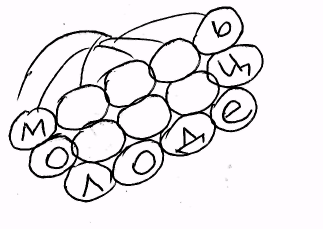  Розцвітай же, мово!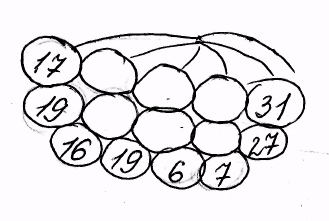 І в родині, і у школі,На заводі і у полі.Пречудесно, пречудовоРозцвітай же, слово!13